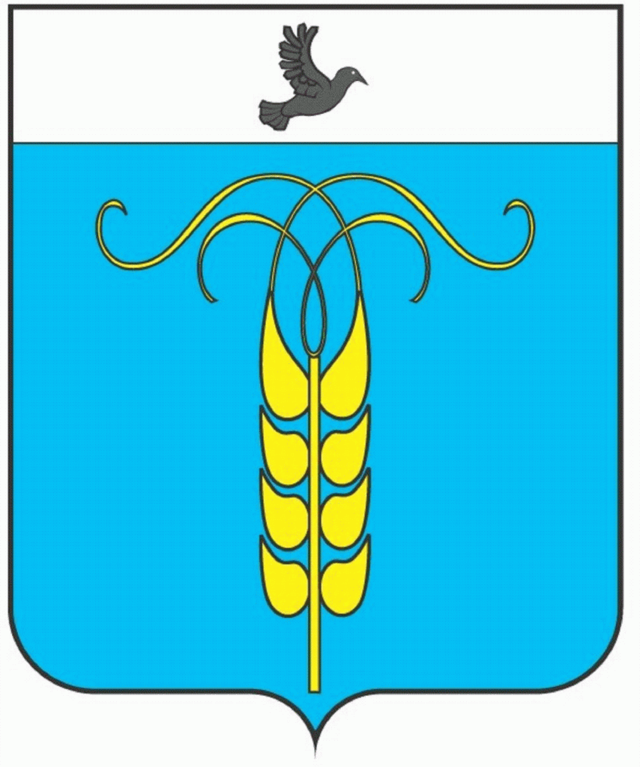 РЕШЕНИЕСОВЕТА ГРАЧЕВСКОГО МУНИЦИПАЛЬНОГО РАЙОНАСТАВРОПОЛЬСКОГО КРАЯО включении имущества в муниципальную казну Грачевского муниципального района Ставропольского краяВ соответствии с абзацем двадцать первым части 11 статьи 154 Федерального закона от 22.08.2004 № 122-ФЗ «О внесении изменений в законодательные акты Российской Федерации и признании утратившими силу некоторых законодательных актов Российской Федерации в связи с принятием федеральных законов "О внесении изменений и дополнений в Федеральный закон «Об общих принципах организации законодательных (представительных) и исполнительных органов государственной власти субъектов Российской Федерации» и «Об общих принципах организации местного самоуправления в Российской Федерации»"», абзацем вторым статьи 4 Порядка владения, пользования, управления и распоряжения объектами собственности Грачёвского муниципального района Ставропольского края, утверждённого решением совета Грачевского муниципального района Ставропольского края от 17.04.2007 № 150-1, абзацем вторым пункта 3.2 и пунктом 3.3 Положения о муниципальной казне Грачевского муниципального района Ставропольского края, утверждённого решением Совета Грачевского муниципального района Ставропольского края от 19.04.2016 № 208-III, и на основании распоряжения министерства имущественных отношений Ставропольского края от 11.05.2018 № 192 «О безвозмездной передаче имущества, приобретённого за счёт бюджетных ассигнований федерального бюджета, из государственной собственности Ставропольского края в муниципальную собственность муниципальных образований Ставропольского края» Совет Грачевского муниципального района Ставропольского краяРЕШИЛ:1. Включить в муниципальную казну Грачевского муниципального района Ставропольского края имущество согласно прилагаемому перечню.2. Администрации Грачёвского муниципального района Ставропольского края обеспечить внесение имущества, указанного в пункте 1 настоящего решения, в реестр собственности Грачёвского муниципального района Ставропольского края.3. Настоящее решение вступает в силу со дня его подписания и распространяется на правоотношения, возникшие с 11 мая 2018 года.Приложениек решению Совета Грачевского муниципального района Ставропольского краяот "19 "июня  2018 года № 40 ПЕРЕЧЕНЬимущества, включаемого в муниципальную казну Грачевского муниципального района Ставропольского краяНачальник отдела имущественныхи земельных отношений администрацииГрачёвского муниципального районаСтавропольского края							         М. В. Лютова19 июня 2018 года с. Грачёвка№ 40Заместитель Председателя Совета Грачевского муниципального района Ставропольского края                                             И.Ш. СаромецкаяНаименование имуществаКоличество экземпляров, шт.Цена за 1 экземпляр, руб.Стоимость всего, руб.Большая Российская энциклопедия т. 3361900,0011 400,00Большая Российская энциклопедия т. 3461900,0011 400,00Большая Российская энциклопедия т. 3561900,0011 400,00Православная энциклопедия т. 448900,007 200,00Православная энциклопедия т. 458900,007 200,00Православная энциклопедия т. 468900,007 200,00Православная энциклопедия т. 478900,007 200,00Итого50Х63 000,00